THE KENYA NATIONAL EXAMINATION COUNCILDIPLOMA  IN  SOCIAL  WORK  AND COMMUNITY  DEVELOPMENT                              MODULE II                              STATISTICS                                 3 huors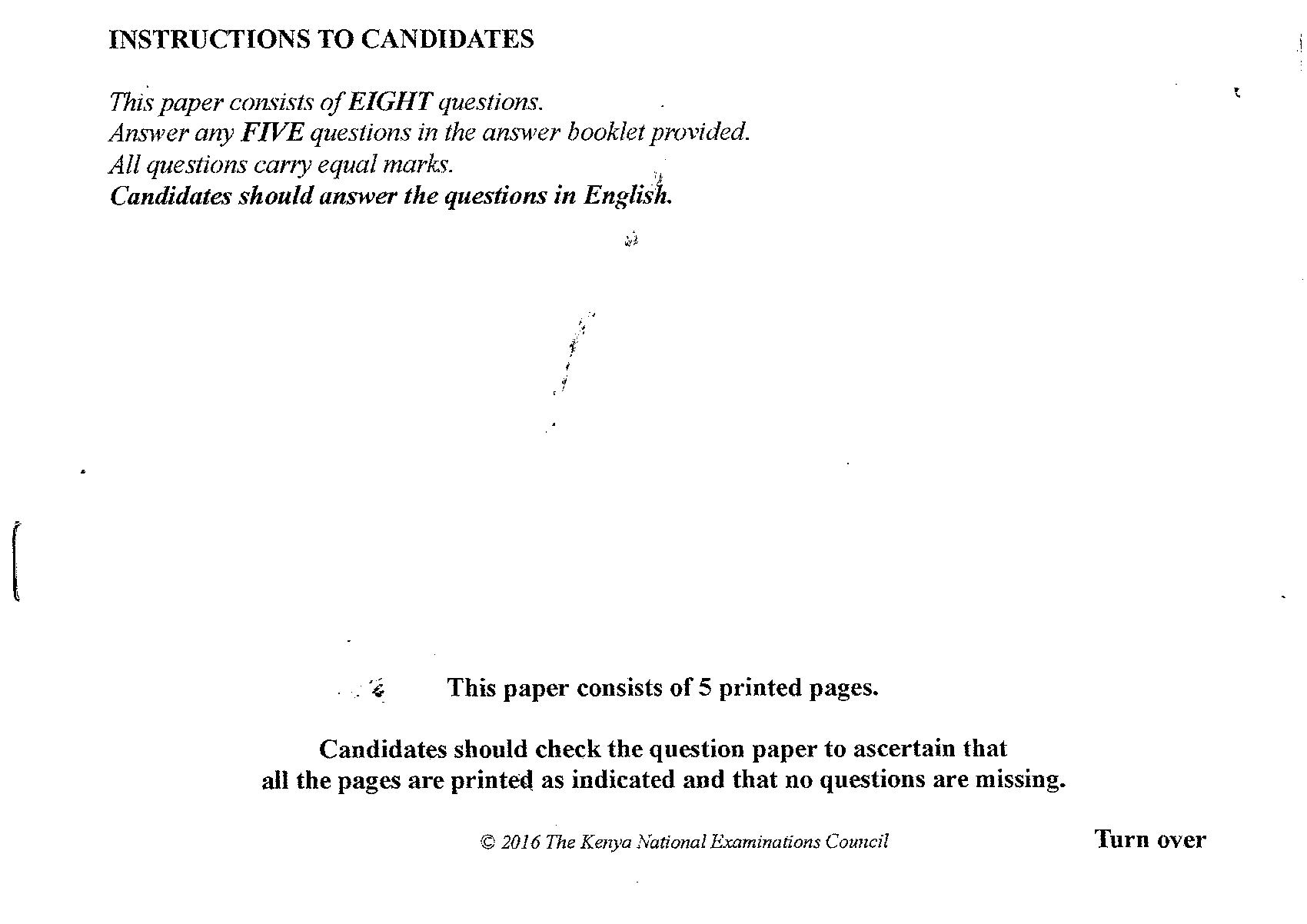 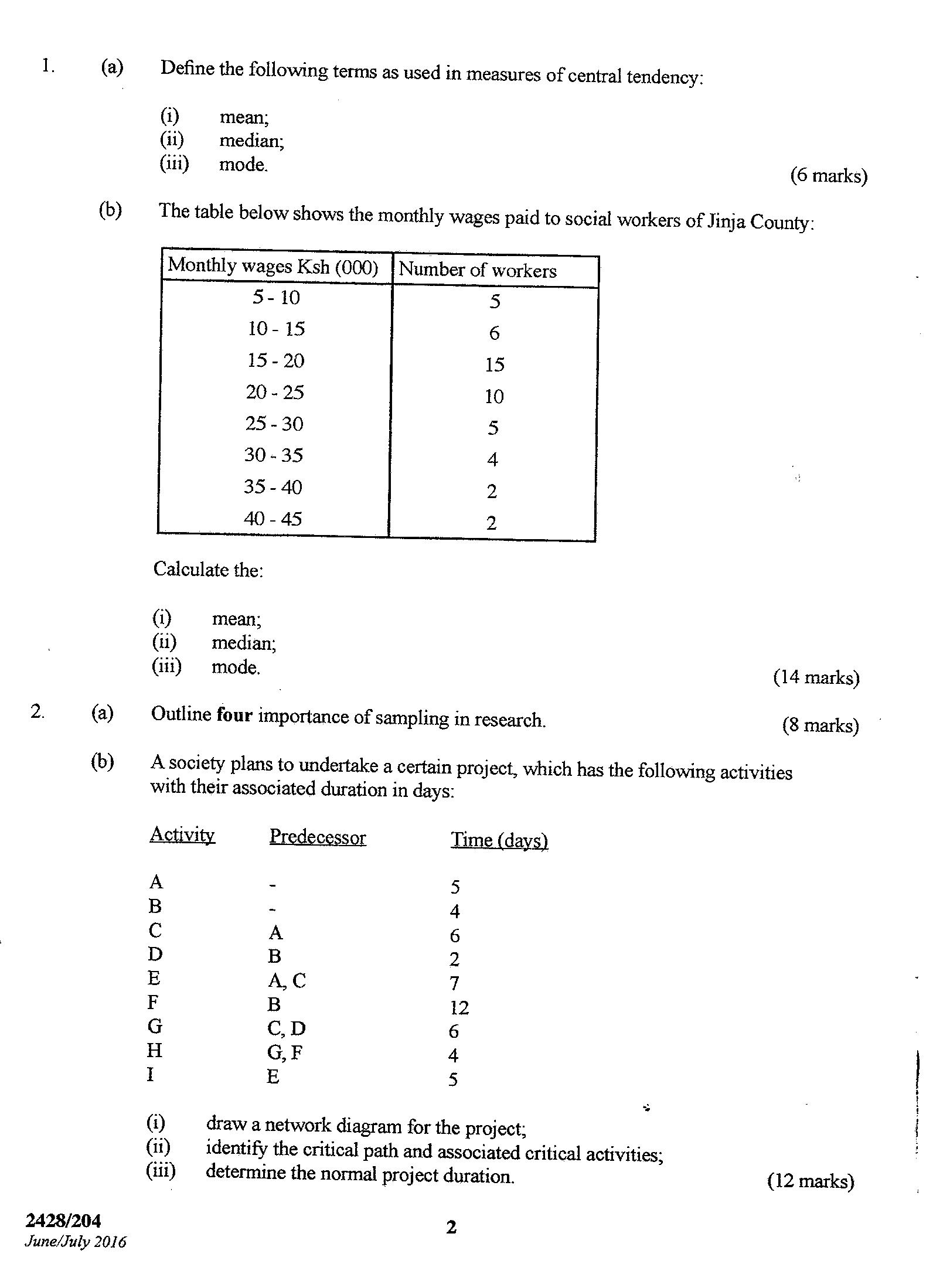 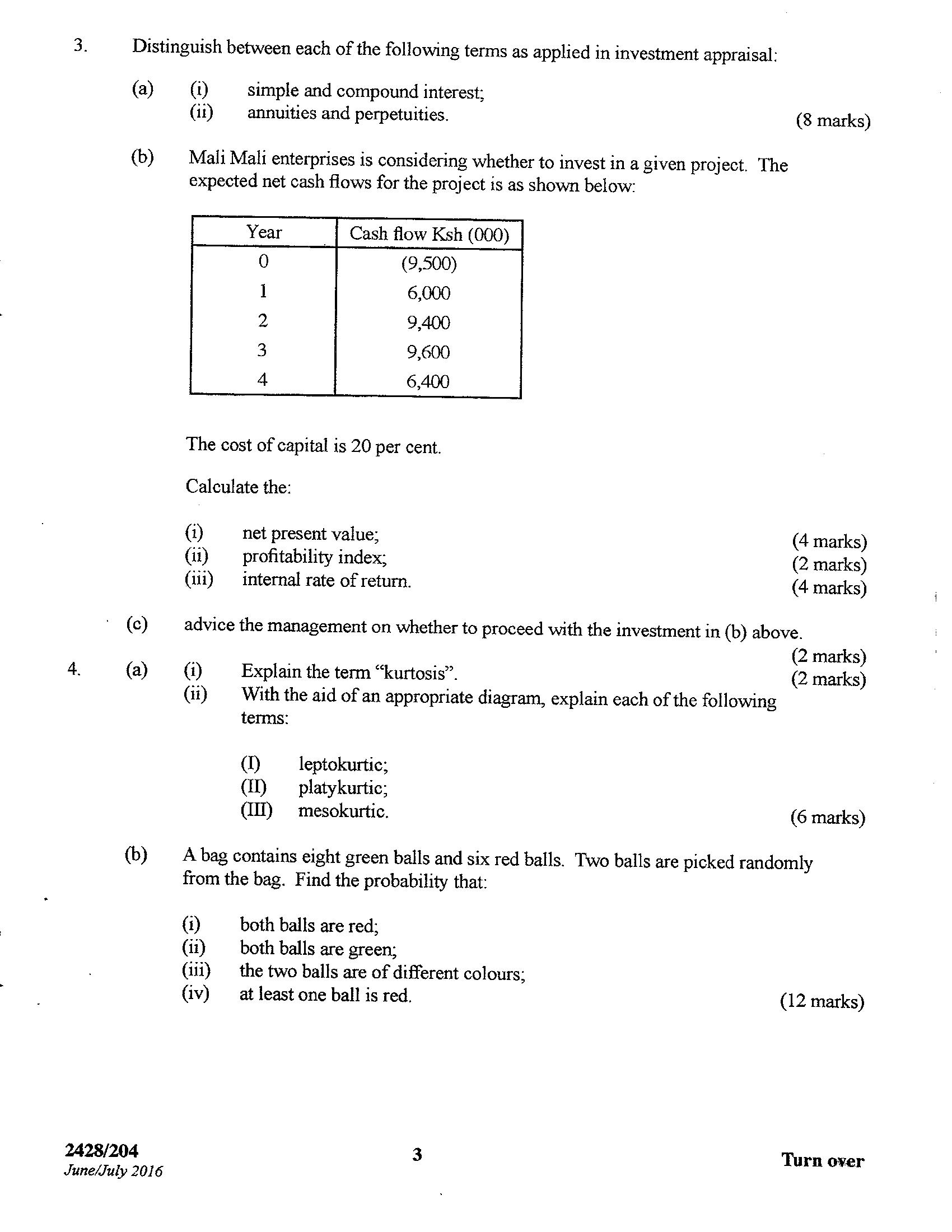 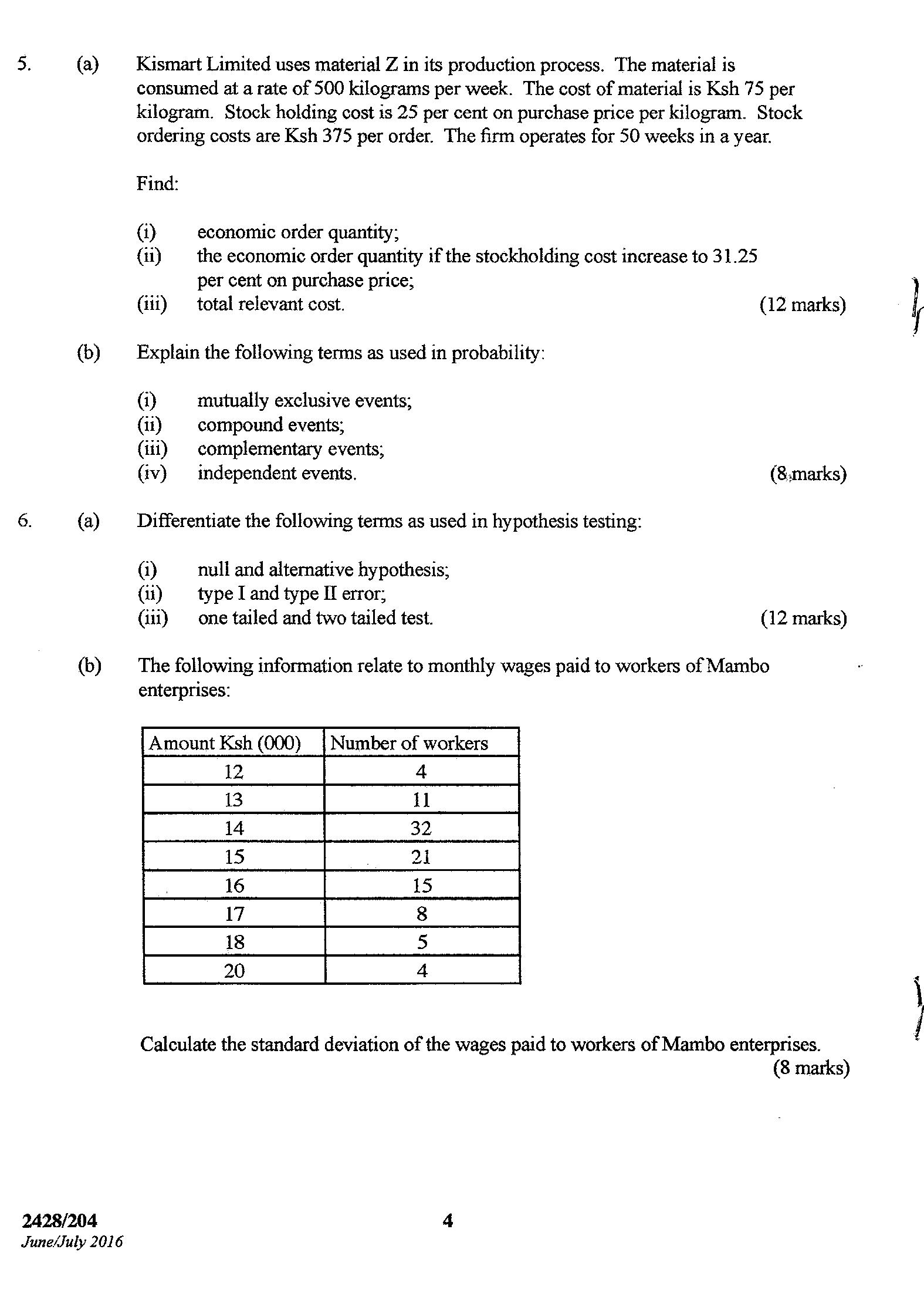 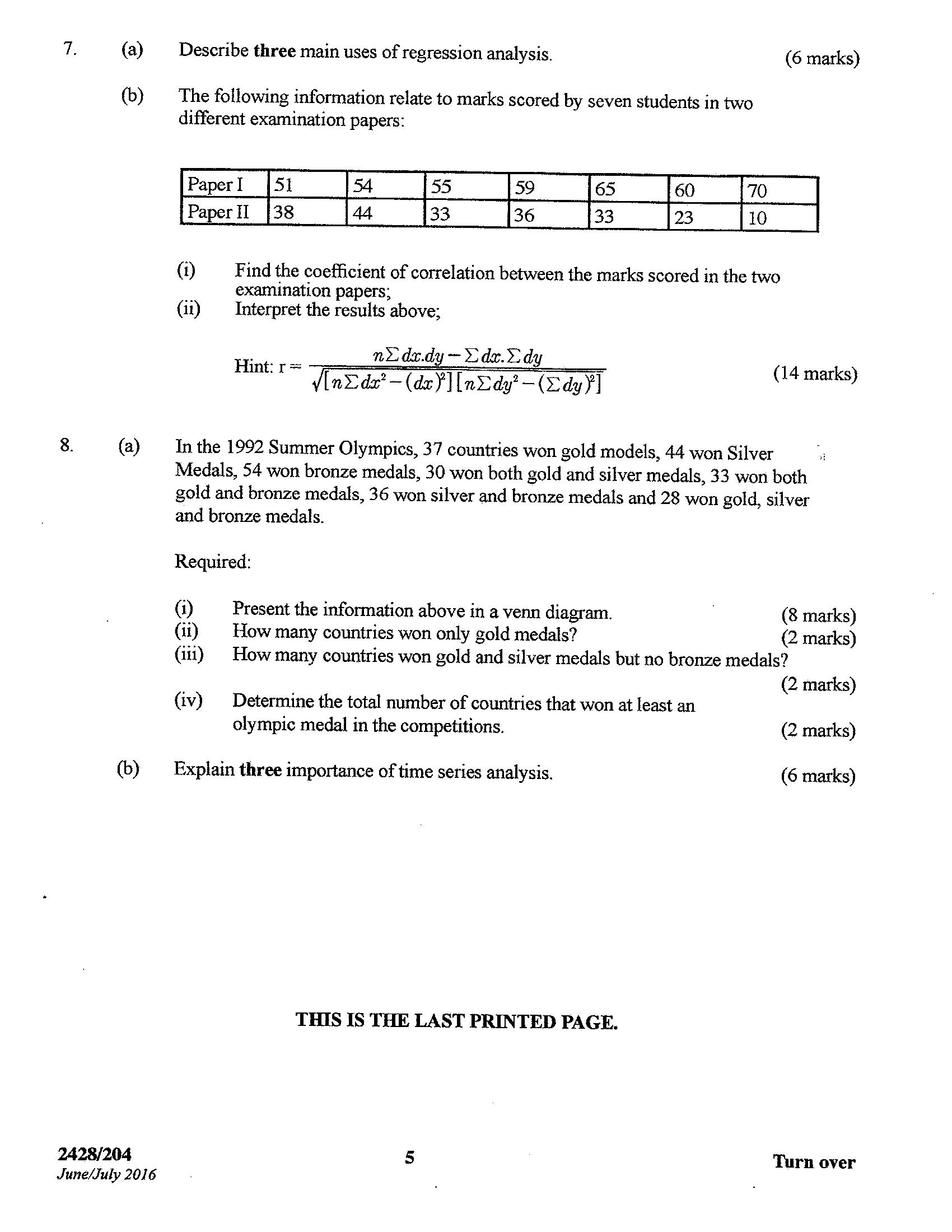 